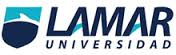 UNIVERSIDAD GUADALAJARA LAMARMEDICINA BASADA EN EVIDENCIAS ACTIVIDAD 1Parcial 2HOSPITAL GENERAL DE OCCIDENTEMARICELA RODRIGUEZ CASTELLANOS 8*CLME3269TABLA:Riesgo Relativo: a/a+b / c/c+d:= 0.053/0.052 = 1.01 Riesgo Atribuible: a/a+b / c/c+d = 0.053/0.052 = 0.053- 0.052/0.053 = 0.01 x 100 = 1.8 Con estas fórmulas concluimos que el tomar estos medicamentos son un factor de riesgo para la incidencia de presentar una muerte por hemorragia. También podemos observar que no hay mucha diferencia entre estos medicamentos para tener una muerte por hemorragia.ENSAYO CLINICO CONTROLADO:Es la base científica más sólida y confiable para Es la base científica más sólida y confiable para la evaluación de diferentes alternativas de acción o maniobras terapéuticas es el Ensayos Clínico Controlado (ECC)Estudio prospectivo, comparativo, longitudinal, experimental aleatorio ciego, experimental, aleatorio y en ocasiones estratificado.Tiene la finalidad de comparar el efecto y el valor de una intervención en contra de un grupo control o testigoRiesgo de muerte por un hemorragiaSin riesgo d muerte por hemorragia TotalTx ticagrelorA491B8,7449,235Tx clopidogrelC480D8,7069,186Total97117,45018,421